केन्द्रीयविद्यालयराजकोट     KENDRIYA VIDYALAYA RAJKOT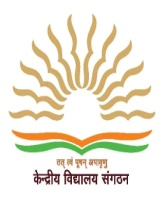 	No.F.-	kv/20/					Date :14.2.22केंद्रीयविद्यालय राजकोट (Address)  :Kendriya Vidyalaya Rajkotनिविदा सूचना :संगणकव सम्बंधित यंत्रों की खरीद तथा वार्षिक रखरखाव के अनुबन्ध हेतु निविदा आमंत्रणSub :	"Invitation for Quotations for  , procurement of computer and related items and  Annual Maintenance Contract(AMC) for computers, Printers, LAN,ups of the Vidyalaya “-reg.Sir/Madam,The Kendriya Vidyalaya Sangathan, a centrally funded Autonomous Body, is a Society registered under Societies’ Registration Act, 1860. The Sangathan administers the Scheme of KendriyaVidyalayas set up for imparting education to the children of transferable Central Govt. Employees.Sealed competitive quotations from the Registered Firms are invited by the undersigned on behalf of the Kendriya Vidyalaya Rajkot for supply of the following items/services :-Rates should be quoted separately for each of items mentioned above. The interested parties may visit the Vidyalaya by prior intimation  and see hardware of computer peripherals and status of computers , printers  and UPS before sending the tender.Terms and conditions are as follows :(i)	Sealed quotation for the AMC are invited by the undersigned upto11:00 am 28.2.22 Quotations should be sent under strong sealed cover marked as "Quotation for the supply / Service of computers and items ,AMC for computers ,printersand UPS machine ". The prices should be quoted in Indian Rupees only;Each bidder shall submit only one quotation;Telex or Facsimile quotations are not acceptable The rates should be mentioned for list given above as it is  , they will not add/delete or modify the list given above for required items  , otherwise the firm will be considered non responsive . (ii)	The no. of Items / Services may be Increased or Decreased time to time as per requirement .Please mentioned the rate for per unit price. The rate should include GST , excise duty, sales tax, freight charges or any other taxes rates of imposition whatever liable in respect of the supply. The Vidyalaya shall not be liable to pay any tax, freight etc. which has been expressly stipulate in the quotation in the event of acceptance of the quotation.(iii)	There should not be any overwriting or corrections in the quotation. Party should quote   after physically checking the concerned item.This office will evaluate and compare the quotations determined to be substantially responsive i.e., which are;	properly signed, andconfirm to the terms and conditions and specifications.The evaluation would be done for all the items put together.  The bidder who has quoted for partial quantity / value of any one or more item(s) would be treated as non-responsive.  The office will award the contract to the responsive bidder whose total cost for all the items put together is the lowest.(iv)	The undersigned does not bind himself to accept the lowest quotation and reserves the right to accept the quotation in whole or in part i.e. with respect to all articles mentioned in the quotation.(v)	On acceptance of the quotation it will become a contract and shall be bound by the terms and condition of the quotation and agreement.  (draft  attached  here) with bank guarantee. (vi)	Payment will made on quarterly basis after the completion of the quarter by Cheque only. Applicable income tax will be deducted as per central govt, norms.(vii)	Minimum number of visit is one per week(compulsorily) on the venue(KV RAJKOT) and emergency call/visit must be attended/given within 24 hours as and when required.(viii)	If the undersigned is not satisfied with the services provided by the party, the contract is liable to be cancelled at any point of time and no claims will be entertained.(ix)  The quotation shall remain valid for a period not less than 60 days after the deadline specified for submission of quotations.The rates quoted for the above articles by the contractor shall hold upto1 year for contract period. No amendment in the rates will be accepted.(x)    Quotation which do not comply with the above conditions are liable to be rejected.(xi)    These instruction to tenders are to be signed by the contractors and returned with the tender.(xii)    Bid security amount 3% will be deposited by bidder with submission of quotation.(xiii)   An amount of 10% will be deposited as security performance amount after acceptance                   of contract.		Yours faithfully	Signature / हस्ताक्षर	  Name: A K Gupta / नाम: अम्बरीश कुमार गुप्ता                                      Designation:Principal  /पदनाम:प्राचार्यFor  and on behalf of  the   K V Rajkot / केन्द्रीयविद्यालयराजकोटFORMAT OF QUOTATIONWe agree to supply the above goods/services in accordance with the specifications for the above mention unit price shown against the item(s) for which quotations have been submitted, within the period specified in the Invitation for Quotations,	We also confirm that the normal commercial warranty/guarantee of ……………. Months shall apply to the offered goods.	Bid Security ofRs.___________(Rupees                                                      ) is furnished herewith vide Bank Draft No.______________dated____________drawn on_____________________.We also agree to have Annual Maintenance Contract of the above mentioned items in accordance with the technical specifications and Model Maintenance Agreement for a total contract price of Rs……………………………………………………………………………………………….……….(in figure (Rs…………………………………………………………………….……………….…(in words) for the period specified in the Invitation for Quotations.	Signature : …………………………….………	Name : ………………………..…………………..						Date :  ……………………………..………………MODEL MAINTENANCE AGREEMENT	This Maintenance Agreement is made at Rajkot on ---------------- of 2022 (Two Thousand Twenty TWO) for the period of one year from----------------------- to  ---------------------- between the ----------------------------------------------------------------------------------------------------------------------------------------------------------------------(Name of the office and address) on behalf of the Kendriya Vidyalaya Rajkot, hereinafter referred to as “First Party” which expression, shall unless excluded by or repugnant to the context, be deemed to include his / her successor in office and assigns on the one party and M/s ……………………………………………………………………………………………….Vendor Name acting through authorized representative Sh…………………………………………only authorized by the company / Firm vide resolution number ……………………………………………..dated ………………… (copy annexed to this maintenance agreement) with its registered office at ………………which expression shall unless excluded by or repugnant to the context shall include its representative administrator, executives and assign on the second party.	Whereas…………KV Rajkot……………………………………..…….has Computer Equipment and Peripherals shown in this Agreement hereof and is now desirous of availing the Non Comprehensive Maintenance Services for its Computer equipment and Peripherals installed at the premises.	And whereas M/s………………………………………………………………. has agreed to perform the said maintenance services of the Computers and Peripherals and UPS as mentioned in this agreement and limited to the Computers, Printers , Peripherals and UPS covered by this agreement.	Now therefore, it is hereby mutually agreed as follows:SCHEDULES TO THE AGREEMENT:The following schedules form an integral part of this agreement: Schedule-I Details of Computers and Peripherals and UPSHowever during the currency of the agreement, the department is at liberty to add to or delete from this schedule any numbers of desktops, printers and UPS, if required.  The expansion of LAN by adding more nodes or relaying of LAN may also be ordered by the Department which shall be done by the second party.  In case of addition of work, services will be performed the same will be done on already agreed and settled-rates for the main contract of maintenance. 	TERMS & CONDITIONS OF THE MAINTENANCE CONTRACTThe second party, shall truly and faithfully carryon the said job as mentioned in schedule – I to the full extent and satisfaction of the first party for the whole year i.e. from ………………….. to ……………………2.2   The  maintenance includes preventive,corrective maintenance, quarterly regular services of the Computers and Peripherals and UPS desktops.  Printers and UPS active and free from any defects or disturbance and also on any unscheduled call for corrective and maintenance services, taking appropriate measures / steps on time to set right the malfunctioning of the Desktops.  Printers and UPS2.3	The  maintenance shall be carried out primarily at the premises of the …KV Rajkotduring  office hours.  In case, the second party feels that the equipment can not be repaired on site, they will carry the defective equipment with the consent of the competent authority of KV Rajkot after giving due receipt of the equipment and deliver back the repaired equipment at their own  risk to get it repaired promptly and for this purpose all the latest technical aspect concerning maintenance shall be followed.	The Operating environment condition in which the equipment is presently installed is quite satisfactory and the second party shall not raise any objection with regard to the working environments for the equipment covered under the Maintenance Contract.The Engineer deployed by the second party shall be the representative of the second party for the entire maintenance work.  The complaints shall be recorded in a register maintained by the resident Engineer.  The Engineer so deputed shall be solely responsible for attending the complaint.  The Engineer should have sufficient infrastructure with him to attend complaints which shall be given by the second party.  The Engineer shall be required to mark his attendance on arrival and departure according to the working hours of the organization.The system down time should not exceed 24 hours from the time at which the complaint was made.  If the down time is more than 24 hours, the second party will provide a stand by system.  In case the system is not repaired or an alternative system not supplied within the period of 24 hours from the time of failure report then the first party may choose to get the same repaired by or replaced from any other agency and the cost and expenditure incurred therein shall be recoverable from the second party from the subsequent payments or else from the Bank Guarantee if all the payments have been released.The Second party will ensure 95% uptime for Desktops and other items of equipments failing which liquidated damages of Rs.250/- per day per item subject to a maximum of 10% of the total contract value will be recovered from the Bank Guarantee or the Payment due to the Service Provider.  However, before imposing liquidated charges, the First party will issue a show cause notice in which the details of down time will be mentioned.   It will also include the liquidated damages proposed, to be imposed on the second party. The second party shall ensure 99% uptime for LAN.  The uptime shall be calculated as mentioned below.  All complaints regarding faults in cable or cable connectivity problems must be attended within 2 hours of being reported.  Relaying of cable if necessary shall be completed within 72 hours.  All network component level complaints are to be rectified / replaced within 6 hours of the complaint.  Uptime = No. of LAN available hours in a month / No. of working hours in a month.	SECURITY DEPOSIT:3.1	 The second party shall deposit 10% of the AMC AMOUNT AS performance security in the form of Bank Guarantee (in the format prescribed) from a Nationalized Bank with the first party at the time of signing the agreement.  This amount shall be refunded to the second party by the first party upon termination or expiration of; this agreement after adjusting such dues or claims or both as may remain unpaid by the-second party to the first party at the time of termination or expiration of this agreement.	The contract may be terminated if company services found unsatisfactory , payment not done by KV Rajkot and after completion of contract it will automatically be terminated.4.0 	PAYMENT TERMS:The total maintenance charges for one year are Rupees……………………... the  maintenance charges shall be payable to the second party in arrears on quarterly basis.  For this purpose, the Second party will have in arrears on quarterly basis.  The this purpose, the Second party will have to submit bill in the name of First party and payment shall be made by it within 30 days from the receipt of the bill.Enhancement or decrease of taxes, duties or prices of components, etc., will not affect the AMC rates during the entire period of AMC, no difference shall be paid or claimed as a result of the above.In the event of non-satisfactory performance of maintenance services by the second party, first party shall have the right and discretion to terminate this agreement by giving 15 days notice and to forfeit the proportionate amount from the security deposited by the second party.5.0	FORCE MAJEURE:The………………………………………………………………….. or the second party, against the other, in case of any failure or omission or calamities such as fires, floods, earthquakes, hurricanes, or civil strikes, under any statute or regulations of the Government, lock-outs, strikers, riots, embargoes  from any political reasons beyond the control of any  part including was (whether declared or not), civil was or state of insurrection shall give notice to other party within 15 days of the occurrence of such incident that on account of the above event the notifying party has delayed the performance of its work as it was beyond its reasonable control and it has not occurred due to negligence or default on its part.Either party, as and when gives notice of force majeure shall provide confirmation of such event in the form of a certificate from the Government department or agency or chamber of commerce.  The parties shall be relieved of their respective obligations to perform, hereunder for so long as the event of force majeure continues and to the extent their performance is affected by such an event of force majeure provided notices as above are given and the event of force majeure is established as provided hereinabove.6.0	SYSTEM AVAILABILITY:6.1	In the event of any dispute as to whether the system downtime is due to damage caused by mishandling or system malfunctioning the issue will be referred to Deputy Commissioner Ahmedabad Region  for decision.  The decision of the Deputy Commissioner Ahmedabad Region  will be final and binding upon both the parties.7.0 	ASSIGNMENT:7.1 	The second party shall not assign this agreement or any part, thereof or any benefit there under without the written consent of ………………………… to any other party.ARBITRATION:  In the event of any question, disputes or difference arising between the parties relating to the interpretation and application of; these provisions of this agreement, such disputes of differences shall be resolved amicably by mutual consultations and on failure to do so shall be referred for arbitration to the nominee of the Deputy Commissioner Ahmedabad Region  .  The decision of Arbitration to the agreement in this regard shall be final and binding upon both the parties.The parties shall continue to perform their obligations under this agreement during arbitration proceedings.  The cost of Arbitration (including the fees and expenses of the Arbitration) shall be shared equally by the parties unless the Award specifies otherwise.The venue for arbitration will be Rajkot.THE AGREEMENT:This document with Schedule 1 hereto signed by both the parties shall constitute the entire agreement binding on both the parties.This agreement has been executed in the English language in two originals and each party has retained one original.  In witness whereof each of the parties hereto has caused this agreement to be executed as on the day, month, and the year first above written.First Party							Second PartyFor and on behalf of					For and on behalf ofKendriya Vidyalaya Rajkot 	M/s………………………………Name								NameDesignation							Designation(Rubber Seal)						(Rubber Seal)In presence of						In presence ofWitness – I							Witness – IName		:						Name 	:Address	:						Address	:Witness – II							Witness – IIName		:						Name 	:Address	:						Address	:MODEL BANK GUARANTEE FORMAT FOR PERFORMANCE SECURITYToThe………		WHEREAS……………………………………………………………………………………………………………………………………………………..(Name and address of the supplier (hereinafter called “the supplier”) has undertaken, in pursuance of contract no……………………………………… dated…………………….. to supply (description of goods and services) (herein after called “the contract”).	AND WHEREAS it has been stipulated by you in the said contract that the supplier shall furnish you with a bank guarantee by a scheduled commercial recognized by you for the sum specified therein as security for compliance with its obligations in accordance with the contract:	AND WHEREAS we have agreed to give the supplier such a bank guarantee:	NOW THEREFORE we hereby affirm that we are guarantors and responsible to you, on behalf of the supplier, up of a total of……………………………………………………………………….(amount of the guarantee in words and figures), and we undertake to pay you, upon your first written demand declaring the supplier to be in default under the contract and without cavil or argument, any sum or sums within the limits of (amount of guarantee) as aforesaid, without your needing to prove or to show grounds or reasons for your demand or the sum specified therein.	We hereby waive the necessity of your demanding the said debt from the supplier before presenting us with the demand.	We further agree that no change or addition to or other modification of the terms of the contract to be performed there under or of any of the contract documents which may be made between you and the supplier shall in any way release us from any liability under this guarantee and we hereby waive notice of any such change, addition or modification.	This guarantee shall be valid until the …………..day of ……….....20..……………………………………………………..(Signature of the authorized officer of the Bank)……………………………………………………Named and designation of the officer…………………………………………………..…………………………………………………...Seal, Name & address of the Bank and address of the BranchPART IIPART IIPART IIPART IIPART IIPART IIPART IIPART IIPART IIPART IIBrief description of goodsBrief description of goodsSnoSpecificationsQuantity (approx)AMCAnnual Maintenance Annual Maintenance 1Computers Systems53For   Proper functioning ofFor   Proper functioning of1[Non – Comprehensive -  without Spares]532Local Area Network , Internet,882[Non Comprehensive]883Printers113HP All in one 3020 LNB Laser113HP MFP 1136 Laserjet113Xerox 3117 laser printer113Canon LBP 3300113Epson L310113Canon MF241D (6)113[Non - Comprehensive without114UPS14Power Raser 6 KVA14[Non - Comprehensive without15Bio Metric Machine(Maitenance of Connections and DataBase Administration)1PARTSMotherboardMotherboard6For Amd A10 7800As per requirement time to timeMotherboardMotherboard7For  P4 ProcessorAs per requirement time to timeMotherboardMotherboard8For  Dual Core ProcessorAs per requirement time to timeMotherboardMotherboard9For  Core 2 Duo processorAs per requirement time to timeMotherboardMotherboard10For  Core i5 processorAs per requirement time to timeMotherboardMotherboard11For Amd Athlon 64As per requirement time to timeMotherboardMotherboard12For Amd A10 6700 APUAs per requirement time to timeProcessorProcessor13P4 3.0 GHzAs per requirement time to timeProcessorProcessor14Amd A10 7800 3.5 GHzAs per requirement time to timeProcessorProcessor15Intel Celeron 2.93 GHzAs per requirement time to timeProcessorProcessor16Pentium D 1.6 GHzAs per requirement time to timeProcessorProcessor17AMD 2.6 GHzAs per requirement time to timeProcessorProcessor18Intel dual core 1.6 GHzAs per requirement time to timeProcessorProcessor19Intel core 2 duo 2.66 GHzAs per requirement time to timeProcessorProcessor20Intel core2 duo 2.93 GHzAs per requirement time to timeProcessorProcessor21Intel core2 duo 3.6 GHzAs per requirement time to timeProcessorProcessor22Core i5 3.2GHzAs per requirement time to timeProcessorProcessor23For Amd Athlon 64As per requirement time to timeProcessorProcessor24Amd A10 6700 APUAs per requirement time to timeRAMRAM25DDR 256 MBRAMRAM26DDR 512 MBRAMRAM27DDR 1 GBRAMRAM28DDR2 1 GBRAMRAM29DDR2 2 GBRAMRAM30DDR2 4 GBRAMRAM31DDR3 1 GBRAMRAM32DDR3 2 GBRAMRAM33DDR3 4 GBHard diskHard disk3480 GB SATAHard diskHard disk35160 GB SATAHard diskHard disk36250 GB SATAHard diskHard disk37320 GB SATAHard diskHard disk38500GB SATAHard diskHard disk391 TB SATAHard diskHard disk402 TB   SATAHard diskHard disk414 TB   SATAWriterWriter42External USB CD/DVD USB 3.0WriterWriter43External USB BLUE RAY 3.0FanFan44CPU fanMonitorMonitor45EHTMonitorMonitor46VGA cableMonitorMonitor47Power cableMonitorMonitor48Display panel for LCD monitorFor Laser PrinterFor Laser Printer49TEFLON RollerHP All in one 3020 LNB PartsHP All in one 3020 LNB Parts50Printer Logic BoardHP All in one 3020 LNB PartsHP All in one 3020 LNB Parts51DrumHP All in one 3020 LNB PartsHP All in one 3020 LNB Parts52RollerHP All in one 3020 LNB PartsHP All in one 3020 LNB Parts53Cleaning BladeHP All in one 3020 LNB PartsHP All in one 3020 LNB Parts54Magnet RodHP All in one 3020 LNB PartsHP All in one 3020 LNB Parts55Toner PCRHP All in one 3020 LNB PartsHP All in one 3020 LNB Parts56Toner wiper bledHP All in one 3020 LNB PartsHP All in one 3020 LNB Parts57Toner CartridgeHP All in one 3020 LNB PartsHP All in one 3020 LNB Parts58Toner RefillingHP All in one 3020 LNB PartsHP All in one 3020 LNB Parts59ScannerFor Laser PrinterFor Laser Printer60TEFLON RollerAs per requirement
time to time61Printer Logic BoardAs per requirement
time to timeHP MFP 1136  Parts
LaserjetHP MFP 1136  Parts
Laserjet62DrumAs per requirement
time to time63RollerAs per requirement
time to time64Cleaning BladeAs per requirement
time to time65Magnet RodAs per requirement
time to time66Toner PCRAs per requirement
time to time67Toner wiper bledAs per requirement
time to time68Toner CartridgeAs per requirement
time to time69Toner RefillingAs per requirement
time to time70ScannerAs per requirement
time to timeFor Laser Printer For Laser Printer 71TEFLON RollerAs per requirement
time to time72Printer Logic BoardAs per requirement
time to timeCanon 3010 laser printer  PartsCanon 3010 laser printer  Parts73DrumAs per requirement
time to time74RollerAs per requirement
time to time75Cleaning BladeAs per requirement
time to time76Magnet RodAs per requirement
time to time77Toner PCRAs per requirement
time to time78Toner wiper bledAs per requirement
time to time79Toner CartridgeAs per requirement
time to time80Toner RefillingAs per requirement
time to timeFor Laser PrinterFor Laser Printer81TEFLON RollerAs per requirement
time to timeXerox 3117 laser printer  PartsXerox 3117 laser printer  Parts82Printer Logic BoardAs per requirement
time to time83DrumAs per requirement
time to time84RollerAs per requirement
time to time85Cleaning BladeAs per requirement
time to time86Magnet RodAs per requirement
time to time87Toner PCRAs per requirement
time to time88Toner wiper bledAs per requirement
time to time89Toner CartridgeAs per requirement
time to time90Toner RefillingAs per requirement
time to timeFor Laser PrinterFor Laser Printer91TEFLON RollerAs per requirement
time to timeHP Laserjet1007  PartsHP Laserjet1007  Parts92Printer Logic BoardAs per requirement
time to time93DrumAs per requirement
time to time94RollerAs per requirement
time to time95Cleaning BladeAs per requirement
time to time96Magnet RodAs per requirement
time to time97Toner PCRAs per requirement
time to time98Toner wiper bledAs per requirement
time to time99Toner CartridgeAs per requirement
time to time100Toner RefillingAs per requirement
time to timeFor Laser PrinterFor Laser Printer101TEFLON RollerAs per requirement
time to timeCanon LBP 3300 PartsCanon LBP 3300 Parts102Printer Logic BoardAs per requirement
time to time103DrumAs per requirement
time to time104RollerAs per requirement
time to time105Cleaning BladeAs per requirement
time to time106Magnet RodAs per requirement
time to time107Toner PCRAs per requirement
time to time108Toner wiper bledAs per requirement
time to time109Toner CartridgeAs per requirement
time to time110Toner RefillingAs per requirement
time to time111ScannerAs per requirement
time to timeFor Laser PrinterFor Laser Printer112TEFLON RollerHP 1020 PartsHP 1020 Parts113Printer Logic Board114Drum115Roller116Cleaning Blade117Magnet Rod118Toner PCR119Toner wiper bled120Toner Cartridge121Toner Refilling122ScannerFor Laser PrinterFor Laser Printer123TEFLON RollerAs per requirement
time to timeHP 3020 PartsHP 3020 Parts124Printer Logic BoardAs per requirement
time to time125DrumAs per requirement
time to time126RollerAs per requirement
time to time127Cleaning BladeAs per requirement
time to time128Magnet RodAs per requirement
time to time129Toner PCRAs per requirement
time to time130Toner wiper bledAs per requirement
time to time131Toner CartridgeAs per requirement
time to time132Toner RefillingAs per requirement
time to time133ScannerAs per requirement
time to timeFor Laser PrinterFor Laser Printer134TEFLON RollerAs per requirement
time to time135Printer Logic BoardAs per requirement
time to timeCanon MF241D  PartsCanon MF241D  Parts136DrumAs per requirement
time to time137RollerAs per requirement
time to time138Cleaning BladeAs per requirement
time to time139Magnet RodAs per requirement
time to time140Toner PCRAs per requirement
time to time141Toner wiper bledAs per requirement
time to time142Toner CartridgeAs per requirement
time to time143Toner RefillingAs per requirement
time to time144ScannerAs per requirement
time to timeNetwork SwitchNetwork Switch1458 PortAs per requirement
time to timeNetwork SwitchNetwork Switch14616 PortAs per requirement
time to timeNetwork SwitchNetwork Switch14724 PortAs per requirement
time to timeFor power supplyFor power supply148SMPS for computerAs per requirement
time to timeFor power supplyFor power supply149Power supply for DVR SystemAs per requirement
time to timeInput deviceInput device150KeyboardAs per requirement time to timeInput deviceInput device151MouseAs per requirement time to timeInput deviceInput device152Keyboard iballAs per requirement time to timeInput deviceInput device153Mouse iball optical scrollAs per requirement time to timeOutput device(Speaker)Output device(Speaker)154Set of  Speaker pair for desktop PC (16 W
output)As per requirement time to timeSwitch RackSwitch RackFor 24 Port SwitchAs per requirement time to timeSwitch RackSwitch Rack155(With Installation Charges)As per requirement time to timeBlank DVDBlank DVD156Once Writeable With coverAs per requirement time to timeBlank Blue Ray DiskBlank Blue Ray Disk157Once Writeable With coverAs per requirementConverterConverter158USB to PS2As per requirementSwitchSwitch15924 ports 1000 MBPSAs per requirementSwitch16016 Port 1000 MBPSAs per requirementSwitch1618 Port 1000 MBPSAs per requirementScannerScanner162Flatbed scanner for A4 paper sizeAs per requirementRefilling Printer TonerRefilling Printer Toner163LEXMARK XEROX PRINTERAs per requirementPrinter TonerPrinter Toner164LEXMARK XEROX PRINTERAs per requirementDust CoverDust Cover165For computer systemAs per requirement
time to timeCableCable166Cat 6 [DGLink / DLink](specify for permeter)As per requirement
time to timeIO BoxIO Box167Standard size for internet pointAs per requirement
time to timeConnectorsConnectors168RJ 45As per requirement
time to timeCasingCasing169PVC(specify for per meter)As per requirement
time to timeInstallation ChargesInstallation Charges170Installation of new LAN connections and testing(specify for per meter)As per requirement
time to timeInstallation ChargesInstallation Charges171PVC  Installation(specify for per meter)As per requirement
time to timeAnti Virus SoftwareAnti Virus Software172Quick Heal Total security 2019/2020 for 1 year10 User(As per requirement)(As per requirement)Quick Heal Total security 2019/2020 for 1 year10 User(As per requirement)(As per requirement)173Quick Heal Total security 2019/2020 for 1 year5 User(As per requirement)(As per requirement)174Quick Heal Total security 2019/2020 for 1 year3 User(As per requirement)(As per requirement)175Quick Heal Total security 2019/2020 for 1 year1 userPrinterPrinter176Monochrome Multifunction scan print
Laser Printeras per requirementComputer SystemComputer System177DESKTOP PC WITH CORE I7 CPU  8GB RAM 2 GB GRAPHIC CARD  2TB HDD  DVDRW WINDOW 10 PRO LICENSED PRELOADED   ATX CABINET WITH 18.5" LED
DESKTOP PC COMPUTERas per requirementComputer SystemComputer System180DESKTOP PC WITH  CORE I5 CPU  8GB RAM 2 GB GRAPHIC CARD  2TB HDD  DVDRW WINDOW 10 PRO LICENSED PRELOADED   ATX CABINET WITH 18.5" LED DESKTOP PC COMPUTERas per requirementComputer SystemComputer System181HCL I5 PORCESSOR 3.1 GHZ  DESKTOP WITH 4 GB RAM 1TB HDD DVD RW WITH WINDOW 10PRO LICENSED PRELOADED 18.5 LED DISPLAYas per requirementUPS BatteryUPS Battery182Amaron  12V  26AH  12AL 026 for
Power Raser 6 KVA online UPSas per requirementUPS BatteryUPS Battery183For Small (500 / 600) VA UPSas per requirementExternal Hard DiskExternal Hard Disk184USB 2 TBas per requirementCableCable185VGA Y Splitteras per requirementWeb CameraWeb Camera18616 MP Built in Mic HD video callas per requirementMichrophoneMichrophone187PC Desktop Mic with 12 inchgoosenechas per requirementPrinterPrinter188·Epson L655 Wi-Fi
Duplex All-in-One Ink Tank Printeras per requirementcablecable189Male Female PS2 Connecting cableAs per requirementCableCable190Male Female USB Connecting cableAs per requirementCanon PrinterCanon Printer191Canon MF241D PrinterAs per requirementCanon  Laser PrinterCanon  Laser Printer192Canon 3010 Laser PrinterAs per requirementPendrivePendrive19332 GBAs per requirementPendrivePendrive19464 GBAs per requirementSpeakerSpeaker1952.1 With WooferAs per requirementUSB CableUSB Cable196USB Cable Projector to CPU 10 mtr.As per requirementUSB CableUSB Cable197USB Cable extension cable  10mtr.As per requirementUSB  SwitchUSB  Switch198Printer SwitchAs per requirementUSB Printer CableUSB Printer Cable199USB Printer CableAs per requirementHard DiskHard Disk2006 TB  SATA (Internal)As per requirementHard DiskHard Disk2018 TB   SATA (Internal)As per requirementUPSUPS202600 VAAs per requirementSpike GuardSpike Guard2033 Pin 4 Socket for powerAs per requirementWifi ReceiverWifi Receiver204For PcAs per requirementRouterRouter205For Providing internet with wifiAs per requirementKeyboardKeyboard206WirelessAs per requirementMouseMouse207WirelessAs per requirementInk Refiling BlackInk Refiling Black208For  Epson L655 Wi-Fi Duplex All-in-One Ink Tank PrinterAs per requirementInk Refiling colourInk Refiling colour209For  Epson L655 Wi-Fi Duplex All-in-One Ink Tank PrinterAs per requirementExternal hard diskExternal hard disk210SSD  120 GBExternal hard diskExternal hard disk211SSD  500 GBPrinter head cleaningPrinter head cleaning212For  Epson L655 Wi-Fi Duplex All-in-One Ink Tank PrinterAs per requirementLaser Printer formatterLaser Printer formatter213Canon LBP 3300As per requirementLaser Printer formatterLaser Printer formatter214Canon MF241DAs per requirementLaser Printer formatterLaser Printer formatter215HP All in one 3020 LNB LaserAs per requirementLaser Printer formatterLaser Printer formatter216HP MFP 1136 LaserjetAs per requirementRAMRAM217DDR 4  4 GBAs per requirementRAMRAM218DDR4   8 GBAs per requirementPatch CablePatch Cable2193 MtrAs per requirementUSB HUBUSB HUB220For Multiple usb connectionsAs per requirementSONY PROJECTOR PARTSSONY PROJECTOR PARTS221LensAs per requirementMODELVPL-EW578222Indicator lampsAs per requirement223Control panelAs per requirement224Remote receiverAs per requirement225Interface (connector) panelAs per requirement226SpeakerAs per requirement227Security slot As per requirement228Adjustable feetAs per requirement229Security lockAs per requirement230Intake ventsAs per requirement231Exhaust ventAs per requirement232Power connectorAs per requirement233Main powerAs per requirement234PROJECTOR POWER CABLEAs per requirement235PROJECTOR DATA CABLEAs per requirementGLOBUS PROJECTOR PARTSGLOBUS PROJECTOR PARTS236LensAs per requirementMODELULTRA HD 4OU237Indicator lampsAs per requirement238Control panelAs per requirement239Remote receiverAs per requirement240Interface (connector) panelAs per requirement241SpeakerAs per requirement242Security slot *As per requirement243Adjustable feetAs per requirement244Security lockAs per requirement245Intake ventsAs per requirement246Exhaust ventAs per requirement247Power connectorAs per requirement248Main powerAs per requirement249PROJECTOR POWER CABLEAs per requirement250PROJECTOR DATA CABLEAs per requirementAdapterAdapter251Power Adapter for Router/switchAs per requirementSlNo.Description of goods / equipment/ServiceBrief specifications / Sr. No.QuantityUnit /Pkt Rate (Rs.)Total Amount without GSTGST Rate in (%)GST AmountTotal Amount including all taxes.1.2.3.4.5.6.7.8.9.